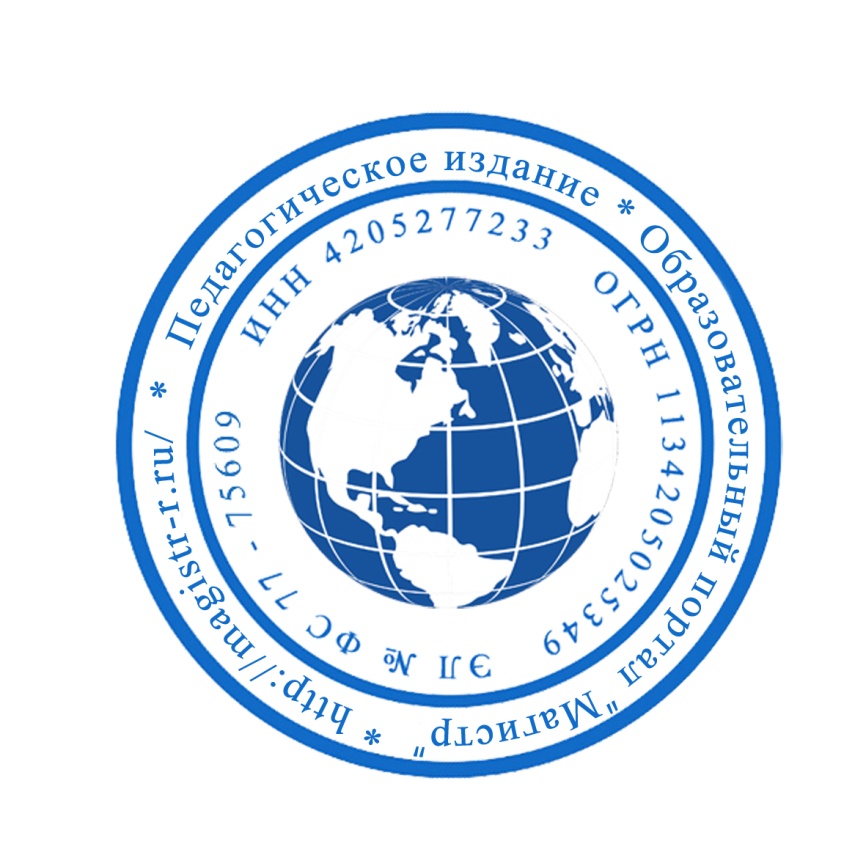 СМИ «Магистр»Серия ЭЛ № ФС 77 – 75609 от 19.04.2019г.(РОСКОМНАДЗОР, г. Москва)Председатель оргкомитета: Ирина Фёдоровна К.Тлф. 8-923-606-29-50Е-mail: metodmagistr@mail.ruОфициальный сайт: https://magistr-r.ru/Приказ №018 от 15.04.2020г.О назначении участников конкурса “Конкурс рисунков и поделок “Мои фантазии”Уважаемые участники, если по каким – либо причинам вы не получили электронные свидетельства в установленный срок до 25.04.2020г. или почтовое извещение в период до 20.05.2020г., просьба обратиться для выяснения обстоятельств, отправки почтового номера, копий свидетельств и т.д. на эл. адрес: metodmagistr@mail.ru№Населенный пункт, область, город.УчастникСтепень/ результат1ГКОУ «Серафимовичская ШИ»12ГКОУ РО Гуковская школа-интернат № 12 г. Гуково Ростовской области13МБОУ школа – интернат №1314ГУ ЯО «Угличский детский дом»25ГКОУ «Котовская школа-интернат»16ОКОУ « Курская школа-интернат»17КОУ ВО «Павловская школа-интернат №2»1,2,38ГКОУ «Волгоградская школа-интернат №3»19ГКОУ РО Гуковская школа-интернат № 12110ГУ ЯО Климатинский детский дом111МБОУ школа – интернат № 13 города Челябинска1,212ГБОУРО Новошахтинская школа-интернат213ОКОУ «Курская школа-интернат»114ГКОУ РО Пролетарская школа-интернат115КОУ ВО «Павловская школа-интернат №2»116КГК У «Железногорский детский дом»117ГБОУ РО Новошахтинская школа-интернат318ГКОУ РО Гуковская школа-интернат № 12119МАДОУ детский сад 46, г. КиселевскКазанцева Наталья НиколаевнаПроскуряков Егор220МБДОУ «Окуневский детский сад «Умка»Нефедова Любовь ВикторовнаКугель Егор Александрович121ГКОУ РО школа интернат 12122Курчатовская школаДубровина О.В.Голян Мария123КОУ ВО «Павловская школа-интернат №2 для обучающихся с ограниченными возможностями здоровья»324МБДОУ детский сад №2, г. РевдаКрылицина Лидия ИвановнаСемёнов Максим125МБДОУ детский сад №2, г. РевдаЛисовская Марина ИвановнаСоколов Коля126МБДОУ детский сад №2, г. РевдаСиливанова Наталя Викторовна, Зиновьева Дарья Дмитриевна, Вадик М.127МБДОУ детский сад №2, г. РевдаКрылицина Лидия ИвановнаДети младшей группы128ГКОУ РО «Гуковская специальная школа-интернат № 12»129ГКОУ «Котовская школа-интернат»130ГКУСО РО Мясниковский центр помощи детям131МДОУ «Золотой ключик» №41 г. Георгиевска»Голова Ирина ВикторовнаГолубев Тимофей132МДОУ «Золотой ключик» №41 г. Георгиевска»Загоренко Галина ВладимировнаПатрин Кирилл133Кузина Валентина АнатольевнаМБУДО Дорогобужский ДДТВасина Мария, Вещунова Екатерина, Гупта Карина, Качанова Ксения, Матягина Екатерина, Новикова Евгения, Папенкова Елизавета, Рябченкова Анастасия, Сафронова Наталья, Симонова Ксения, Шаченкова Анна, Шишова Милана1